							                  ПРОЕКТ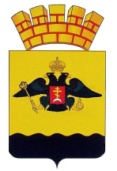 РЕШЕНИЕГОРОДСКОЙ ДУМЫ МУНИЦИПАЛЬНОГО ОБРАЗОВАНИЯГОРОД НОВОРОССИЙСКот _____________								№ ______г. НовороссийскО внесении изменений в Регламент городской Думымуниципального образования город НовороссийскВ соответствии с Уставом муниципального образования город Новороссийск, городская Дума муниципального образования город Новороссийск решила:1. Внести в Регламент городской Думы муниципального образования город Новороссийск, утвержденный решением городской Думы муниципального образования город Новороссийск от 25 мая 2010 года № 29 (в редакции изменений, принятых решениями городской Думы 
от 25 октября 2011 года № 146, от 26 февраля 2013 года № 286, 
от 21 июля 2015 года № 489, от 22 декабря 2015 года № 36,                                           от 24 января 2017 года № 139, от 29 января 2019 года № 385,                                        от 18 июня 2019 года № 432, от 22 октября 2019 года № 477,                                        от 21 января 2020 года № 509,  от 29 апреля 2020 года № 538, от 22 июня        2021 года № 126) следующие изменения:1.1. Пункт 2 статьи 3 «Осуществление полномочий Думы» дополнить абзацем следующего содержания:«В случае отсутствия на заседании по уважительной причине секретаря Думы, избранного на соответствующий период полномочий, его обязанности, предусмотренные настоящим Регламентом, на данном заседании выполняет депутат, избранный перед началом заседания открытым голосованием большинством голосов от числа присутствующих на заседании депутатов. Предложения по кандидатуре секретаря вносится председательствующим заседания. Об избрании секретаря заседания, Дума принимает протокольное решение.».2. Контроль за выполнением настоящего решения возложить на председателя постоянного комитета городской Думы по законности, правопорядку и правовой защите граждан А.П. Антонова.3. Настоящее решение вступает в силу со дня его официального опубликования. Глава муниципального образования                Председатель городской Думыгород Новороссийск________________ И.А. Дяченко		        ______________ А.В. Шаталов  